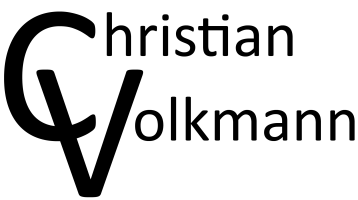 Sänger und Diplom-KirchenmusikerVitaChristian Volkmann, geboren und aufgewachsen im Norden Brandenburgs, sammelte schon früh Erfahrungen mit regelmäßigem Organistendienst und dem großen Reichtum der Renaissance- und Barockmusik – jener Musik, der er sich heute besonders verbunden fühlt. Er studierte Kirchenmusik in Dresden sowie Gesang und Basso continuo in der Abteilung für Alte Musik an der Bremer Hochschule für Künste, wo er sich auf die Musik des 16.-18. Jahrhunderts spezialisiert hat. Zu seinen Dozenten zählten u. a. Peter Kooij, Gemma Bertagnolli, Bettina Pahn, Manfred Cordes und Edoardo Bellotti. Meisterkurse bei Dorothee Mields, Emma Kirkby, Ton Koopman und Gerd Türk ergänzen seine Studien. Im Rahmen seiner Konzerttätigkeiten im In- und Ausland ist er als Solist und Ensemblesänger sowie mit Kammermusikpartnern u. a. mit namhaften Ensembles wie dem Ensemble Weser-Renaissance, dem Europäischen Hanse-Ensemble, Polyharmonique, Ælbgut und der Nieuwe Philharmonie Utrecht zu hören, war an CD-Aufnahmen und Rundfunkmitschnitten beteiligt und trat u. a. beim Bachfest, Internationales Heinrich-Schütz-Fest und dem Festival Oude Muziek Utrecht auf. Neben seinen Aktivitäten als Sänger arbeitet er als Organist, Chorleiter und Continuospieler.Christian Volkmann, born and raised in the North of Brandenburg (Germany), gained lots of musical experiences with playing the organ during adolescence. After studying church music in Dresden (2011-2015) he passed his studies in singing and Basso continuo at the Early Music department of the University of Arts and Design in Bremen where he specialized in the music of the 16th-18th century. He worked together with Peter Kooij, Gemma Bertagnolli, Bettina Pahn, Manfred Cordes and Edoardo Bellotti. During master classes he has also been considerably influenced by Dorothee Mields, Emma Kirkby and Gerd Türk. In the context of his concerts at home and abroad he performs as a soloist, ensemble singer and chamber music partner i. a. with well-known ensembles like Ensemble Weser-Renaissance, Europäisches Hanse-Ensemble, Polyharmonique, Ælbgut and Nieuwe Philharmonie Utrecht. He took part in several CD and broadcasting productions and sang at the Bachfest, International Heinrich-Schütz-Fest and Festival Oude Muziek Utrecht. In addition to his activities as a singer he works as an organist, choir conductor and continuo player.Christian Volkmann - Kulenkampffallee 137 - 28213 BremenMobil: 0171 2089101Mail: christian.volkmann@gmx.de |Web: www.christian-volkmann.de